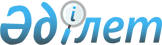 О внесении изменений и дополнения в решение маслихата от 22 декабря 2011 года № 508 "О районном бюджете Федоровского района на 2012-2014 годы"Решение маслихата Федоровского района Костанайской области от 18 мая 2012 года № 45. Зарегистрировано Управлением юстиции Федоровского района Костанайской области 21 мая 2012 года № 9-20-218       

В соответствии со статьей 109 Бюджетного Кодекса Республики Казахстан от 4 декабря 2008 года, подпунктом 1) пункта 1 статьи 6 Закона Республики Казахстан "О местном государственном управлении и самоуправлении в Республике Казахстан" от 23 января 2001 года, Федоровский районный маслихат РЕШИЛ:



      1. Внести в решение маслихата "О районном бюджете Федоровского района на 2012–2014 годы" от 22 декабря 2011 года № 508 (зарегистрировано в Реестре государственной регистрации нормативных правовых актов за номером 9–20–206, опубликовано 7 марта 2012 года в газете "Федоровские новости") следующие изменения и дополнение:



      пункт 1 указанного решения изложить в новой редакции:

      "1. Утвердить районный бюджет Федоровского района на 2012 - 2014 годы согласно приложениям 1, 2 и 3, в том числе на 2012 год в следующих объемах:

      1) доходы – 2475954,0 тысяч тенге в том числе по:

      налоговым поступлениям – 572129,0 тысяч тенге;

      неналоговым поступлениям – 11699,0 тысячи тенге;

      поступления от продажи основного капитала – 781,0 тысяч тенге;

      поступления трансфертов – 1891345,0 тысяч тенге;

      2) затраты – 2575724,9 тысячи тенге;

      3) чистое бюджетное кредитование – 54110,0 тысяч тенге, в том числе: бюджетные кредиты – 58248,0 тысяч тенге;

      погашение бюджетных кредитов – 4138,0 тысяч тенге;

      4) сальдо по операциям с финансовыми активами – 0,0 тысяч тенге;

      5) дефицит (профицит) бюджета - -153880,9 тысячи тенге;

      6) финансирование дефицита (использование профицита) бюджета – 153880,9 тысячи тенге.";



      пункт 3 указанного решения изложить в новой редакции:

      "3. Учесть, что в бюджете района на 2012 год предусмотрены расходы за счет целевых текущих трансфертов, текущих трансфертов на развитие и кредитов полученных из республиканского и областного бюджета, в том числе:

      выделенных из областного бюджета:

      целевые текущие трансферты на укрепление материально-технической базы организаций образования - 8400,0 тысяч тенге;

      целевой трансферт на развитие:

      на укрепление материально-технической базы объектов коммунальной собственности – 8500,0 тысяч тенге;

      на установку автоматической пожарной сигнализации в школах – 4434,0 тысяч тенге;

      строительство котельной в селе Федоровка Федоровского района взамен старых аварийных "Центральная" и "Красноармейская" - 8000,0 тысяч тенге;

      строительство тепломагистрали от планируемой котельной по улицам Советская, Фрунзе, Легкодухова, Красноармейская, Кравцова, К.Либкнехта в селе Федоровка – 11000,0 тысяч тенге.

      Выделенных из республиканского бюджета:

      целевые текущие трансферты на повышение оплаты труда учителям, прошедшим повышение квалификации по учебным программам Автономной организации образования "Назарбаев Интеллектуальные школы" – 1324,0 тысячи тенге;

      целевые текущие трансферты на решение вопросов обустройства аульных (сельских) округов в реализацию мер по содействию экономическому развитию регионов в рамках Программы "Развития регионов" – 3684,0 тысячи тенге;

      целевые текущие трансферты на реализацию Программы занятости 2020 – 12774,0 тысячи тенге, в том числе:

      обеспечение деятельности центров занятости – 8010,0 тысяч тенге;

      частичное субсидирование заработной платы – 2906,0 тысяч тенге;

      молодежная практика – 2788,0 тысяч тенге;

      целевые текущие трансферты на проведение противоэпизоотических мероприятий – 13567,0 тысяч тенге;

      целевые текущие трансферты и кредиты для реализации мер социальной поддержки специалистов – 50882,0 тысячи тенге, в том числе:

      целевые текущие трансферты – 8312,0 тысяч тенге;

      кредиты – 58248,0 тысяч тенге;

      целевые текущие трансферты на реализацию государственного образовательного заказа в дошкольных организациях образования – 77185,0 тысяч тенге;

      целевые текущие трансферты на реализацию Государственной программы развития образования в Республике Казахстан на 2011–2020 годы – 12291,0 тысяча тенге, в том числе на оснащение учебным оборудованием кабинетов физики, химии, биологии в государственных учреждениях основного среднего и общего среднего образования;

      целевые текущие трансферты на ежемесячные выплаты денежных средств опекунам (попечителям) на содержание ребенка-сироты (детей-сирот), оставшегося без попечения родителей – 10171,0 тысяч тенге;

      целевые текущие трансферты на увеличение размера доплаты за квалификационную категорию, учителям школ и воспитателям дошкольных организаций образования – 10712,0 тысяч тенге.

      Выделенных из местного бюджета:

      на реконструкцию 5 коммунальных квартир - 12000,0 тысяч тенге;

      на строительство 4-х квартирного дома для педагогических работников – 15000,0 тысяч тенге;

      на текущий ремонт здания государственного коммунального казенного предприятия "Районный дом культуры "Жастар" акимата Федоровского района" - 10000,0 тысяч тенге;

      на ремонт входной группы и актового зала районного акимата – 8285,5 тысяч тенге.

      Целевые трансферты на развитие:

      строительство средней школы на 300 мест с государственным языком обучения в селе Федоровка Федоровского района Костанайской области – 371266,0 тысяч тенге;

      реконструкция автодороги "Федоровка – Ленино – Вишневое" Костанайской области – 245443,0 тысячи тенге;

      на капитальный ремонт кровли здания государственного учреждения "Коржинкольская средняя школа отдела образования Федоровского района" в селе Лесное - 15000,0 тысяч тенге.

      Учесть, что в районном бюджете на 2012 год предусмотрен целевой текущий трансферт в вышестоящие бюджеты в связи с упразднением ревизионных комиссий и их аппаратов районов и созданием государственного учреждения "Ревизионная комиссия по Костанайской области" – 2131,0 тысяча тенге.";



      дополнить указанное решение пунктом 3-3 следующего содержания:

      "3-3. Целевые текущие трансферты на обеспечение оборудованием, программным обеспечением детей-инвалидов, обучающихся на дому в сумме 1300,0 тысяч тенге.";



      приложение 1 к указанному решению изложить в новой редакции согласно приложению к настоящему решению.



      2. Настоящее решение вводится в действие с 1 января 2012 года.      Председатель

      внеочередной сессии                        Н. Дерновая      Секретарь

      районного маслихата                        Б. Бекенов      СОГЛАСОВАНО:      Начальник государственного

      учреждения "Отдел экономики

      и финансов Федоровского района"

      ________________ В. Гринак

Приложение          

к решению маслихата      

от 18 мая 2012 года № 45   Приложение 1         

к решению маслихата      

от 22 декабря 2011 года № 508  Районный бюджет Федоровского района на 2012 год
					© 2012. РГП на ПХВ «Институт законодательства и правовой информации Республики Казахстан» Министерства юстиции Республики Казахстан
				КатегорияКатегорияКатегорияКатегорияКатегорияСумма,

тысяч

тенгеКлассКлассКлассКлассСумма,

тысяч

тенгеПодклассПодклассПодклассСумма,

тысяч

тенгеСпецификаСпецификаСумма,

тысяч

тенгеНаименованиеСумма,

тысяч

тенгеIДоходы2475954100000Налоговые поступления572129101000Подоходный налог315078101200Индивидуальный подоходный налог315078103000Социальный налог141952103100Социальный налог141952104000Hалоги на собственность94672104100Hалоги на имущество27920104300Земельный налог11290104400Hалог на транспортные средства31962104500Единый земельный налог23500105000Внутренние налоги на товары,

работы и услуги16931105200Акцизы3349105300Поступления за использование

природных и других ресурсов5990105400Сборы за ведение

предпринимательской и

профессиональной деятельности7592108000Обязательные платежи, взимаемые

за совершение юридически значимых

действий и (или) выдачу

документов уполномоченными на то

государственными органами или

должностными лицами3496108100Государственная пошлина3496200000Неналоговые поступления11699201000Доходы от государственной

собственности1552201500Доходы от аренды имущества

находящегося в государственной

собственности1552204000Штрафы, пеня, санкции, взыскания,

налагаемые государственными

учреждениями, финансируемыми из

государственного бюджета, а также

содержащимися и финансируемыми из

бюджета (сметы расходов)

Национального Банка Республики

Казахстан9500204100Штрафы, пеня, санкции, взыскания,

налагаемые государственными

учреждениями, финансируемыми из

государственного бюджета, а также

содержащимися и финансируемыми из

бюджета (сметы расходов)

Национального Банка Республики

Казахстан, за исключением

поступлений от организаций

нефтяного сектора9500206000Прочие неналоговые поступления647206100Прочие неналоговые поступления647300000Поступления от продажи основного

капитала781301000Продажа государственного

имущества, закрепленного за

государственными учреждениями381301100Продажа государственного

имущества, закрепленного за

государственными учреждениями381303000Продажа земли и нематериальных

активов400303100Продажа земли400400000Поступления трансфертов1891345402000Трансферты из вышестоящих органов

государственного управления1891345402200Трансферты из областного бюджета1891345Функциональная группаФункциональная группаФункциональная группаФункциональная группаФункциональная группаСумма,

тысяч

тенгеФункциональная подгруппаФункциональная подгруппаФункциональная подгруппаФункциональная подгруппаСумма,

тысяч

тенгеАдминистратор бюджетных программАдминистратор бюджетных программАдминистратор бюджетных программСумма,

тысяч

тенгеПрограммаПрограммаСумма,

тысяч

тенгеНаименованиеСумма,

тысяч

тенгеIIЗатраты2575724,91Государственные услуги общего

характера214323,301Представительные, исполнительные

и другие органы, выполняющие

общие функции государственного

управления195360112Аппарат маслихата района (города

областного значения)11580001Услуги по обеспечению

деятельности маслихата района

(города областного значения)11580122Аппарат акима района (города

областного значения)76648,5001Услуги по обеспечению

деятельности акима района

(города областного значения)59898,5003Капитальные расходы

государственного органа16750123Аппарат акима района в городе,

города районного значения,

поселка, аула (села), аульного

(сельского) округа107131,5001Услуги по обеспечению

деятельности акима района в

городе, города районного

значения, поселка, аула (села),

аульного (сельского) округа107131,502Финансовая деятельность973459Отдел экономики и финансов

района (города областного

значения)973004Организация работы по выдаче

разовых талонов и обеспечение

полноты сбора сумм от реализации

разовых талонов473010Приватизация, управление

коммунальным имуществом,

постприватизационная

деятельность и регулирование

споров, связанных с этим250011Учет, хранение, оценка

и реализация имущества,

поступившего в коммунальную

собственность25009Прочие государственные услуги

общего характера18277459Отдел экономики и финансов

района (города областного

значения)18277001Услуги по реализации

государственной политики в

области формирования и развития

экономической политики,

государственного планирования,

исполнения бюджета и управления

коммунальной собственностью

района (города областного

значения)182772Оборона188001Военные нужды1880122Аппарат акима района (города

областного значения)1880005Мероприятия в рамках исполнения

всеобщей воинской обязанности18804Образование159721801Дошкольное воспитание и обучение95969464Отдел образования района (города

областного значения)95969009Обеспечение дошкольного

воспитания и обучения95534021Увеличение размера доплаты

за квалификационную категорию

воспитателям дошкольных

организаций образования за счет

трансфертов из республиканского

бюджета43502Начальное, основное среднее

и общее среднее образование1093937123Аппарат акима района в городе,

города районного значения,

поселка, аула (села), аульного

(сельского) округа8577005Организация бесплатного подвоза

учащихся до школы и обратно

в аульной (сельской) местности8577464Отдел образования района (города

областного значения)1085360003Общеобразовательное обучение1047459006Дополнительное образование для

детей26300063Повышение оплаты труда учителям,

прошедшим повышение квалификации

по учебным программам АОО

"Назарбаев Интеллектуальные

школы" за счет трансфертов

из республиканского бюджета1324064Увеличение размера доплаты

за квалификационную категорию

учителям школ за счет

трансфертов республиканского

бюджета1027709Прочие услуги в области

образования407312464Отдел образования района (города

областного значения)36046001Услуги по реализации

государственной политики

на местном уровне в области

образования13008005Приобретение и доставка

учебников, учебно-методических

комплексов для государственных

учреждений образования района

(города областного значения)11567015Ежемесячные выплаты денежных

средств опекунам (попечителям)

на содержание ребенка сироты

(детей–сирот), и ребенка

(детей), оставшегося без

попечения родителей за счет

трансфертов республиканского

бюджета10171020Обеспечение оборудованием,

программным обеспечением

детей-инвалидов, обучающихся на

дому за счет трансфертов из

республиканского бюджета1300466Отдел архитектуры,

градостроительства и

строительства района (города

областного значения)371266037Строительство и реконструкция

объектов образования3712666Социальная помощь и социальное

обеспечение8778002Социальная помощь73462451Отдел занятости и социальных

программ района (города

областного значения)73462002Программа занятости13692005Государственная адресная

социальная помощь1579006Оказание жилищной помощи3594007Социальная помощь отдельным

категориям нуждающихся граждан

по решениям местных

представительных органов9114010Материальное обеспечение

детей-инвалидов, воспитывающихся

и обучающихся на дому145014Оказание социальной помощи

нуждающимся гражданам на дому14602016Государственные пособия на детей

до 18 лет20000017Обеспечение нуждающихся

инвалидов обязательными

гигиеническими средствами и

предоставление услуг

специалистами жестового языка,

индивидуальными помощниками в

соответствии с индивидуальной

программой реабилитации инвалида2726023Обеспечение деятельности центров

занятости населения801009Прочие услуги в области

социальной помощи и социального

обеспечения14318451Отдел занятости и социальных

программ района (города

областного значения)14318001Услуги по реализации

государственной политики на

местном уровне в области

обеспечения занятости социальных

программ для населения13913011Оплата услуг по зачислению,

выплате и доставке пособий и

других социальных выплат4057Жилищно-коммунальное хозяйство10981201Жилищное хозяйство54000458Отдел жилищно-коммунального

хозяйства, пассажирского

транспорта и автомобильных дорог

района (города областного

значения)4000004Обеспечение жильем отдельных

категорий граждан4000466Отдел архитектуры,

градостроительства и

строительства района (города

областного значения)50000003Проектирование, строительство

и (или) приобретение жилья

государственного коммунального

жилищного фонда47000004Проектирование, развитие,

обустройство и (или)

приобретение инженерно-

коммуникационной инфраструктуры300002Коммунальное хозяйство8500458Отдел жилищно-коммунального

хозяйства, пассажирского

транспорта и автомобильных дорог

района (города областного

значения)8500026Организация эксплуатации

тепловых сетей, находящихся в

коммунальной собственности

районов (городов областного

значения)850003Благоустройство населенных

пунктов47312123Аппарат акима района в городе,

города районного значения,

поселка, аула (села), аульного

(сельского) округа47312008Освещение улиц населенных

пунктов20021009Обеспечение санитарии населенных

пунктов1750010Содержание мест захоронений

и погребение безродных215011Благоустройство и озеленение

населенных пунктов253268Культура, спорт, туризм

и информационное пространство14204401Деятельность в области культуры86373455Отдел культуры и развития языков

района (города областного

значения)86373003Поддержка культурно-досуговой

работы8637302Спорт3730465Отдел физической культуры и

спорта района (города областного

значения)3730006Проведение спортивных

соревнований на районном (города

областного значения) уровне1027007Подготовка и участие членов

сборных команд района (города

областного значения) по

различным видам спорта на

областных спортивных

соревнованиях270303Информационное пространство31383455Отдел культуры и развития языков

района (города областного

значения)28743006Функционирование районных

(городских) библиотек27790007Развитие государственного языка

и других языков народа

Казахстана953456Отдел внутренней политики района

(города областного значения)2640002Услуги по проведению

государственной информационной

политики через газеты и журналы2140005Услуги по проведению

государственной информационной

политики через телерадиовещание50009Прочие услуги по организации

культуры, спорта, туризма и

информационного пространства20558455Отдел культуры и развития языков

района (города областного

значения)7474001Услуги по реализации

государственной политики на

местном уровне в области

развития языков и культуры7474456Отдел внутренней политики района

(города областного значения)8398001Услуги по реализации

государственной политики

на местном уровне в области

информации, укрепления

государственности и формирования

социального оптимизма граждан5998003Реализация мероприятий в сфере

молодежной политики2400465Отдел физической культуры и

спорта района (города областного

значения)4686001Услуги по реализации

государственной политики на

местном уровне в сфере

физической культуры и спорта4586004Капитальные расходы

государственного органа1009Топливно-энергетический

комплекс и недропользование1900009Прочие услуги в области топливно

–энергетического комплекса

и недропользования19000466Отдел архитектуры,

градостроительства

и строительства района (города

областного значения)19000009Развитие теплоэнергетической системы1900010Сельское, водное, лесное, рыбное

хозяйство, особо охраняемые

природные территории, охрана

окружающей среды и животного

мира, земельные отношения31291,101Сельское хозяйство13095,1473Отдел ветеринарии района (города

областного значения)4783,1001Услуги по реализации

государственной политики на

местном уровне в сфере

ветеринарии4783,1454Отдел предпринимательства

и сельского хозяйства района

(города областного значения)8312099Реализация мер по оказанию

социальной поддержки

специалистов831206Земельные отношения8005463Отдел земельных отношений района

(города областного значения)8005001Услуги по реализации

государственной политики в

области регулирования земельных

отношений на территории района

(города областного значения)800509Прочие услуги в области

сельского, водного, лесного,

рыбного хозяйства, охраны

окружающей среды и земельных

отношений10191473Отдел ветеринарии района (города

областного значения)10191011Проведение противоэпизоотических

мероприятий1019111Промышленность, архитектурная,

градостроительная и строительная

деятельность702902Архитектурная, градостроительная

и строительная деятельность7029466Отдел архитектуры,

градостроительства

и строительства района (города

областного значения)7029001Услуги по реализации

государственной политики в

области строительства, улучшения

архитектурного облика городов,

районов и населенных пунктов

области и обеспечению

рационального и эффективного

градостроительного освоения

территории района (города

областного значения)702912Транспорт и коммуникации329307,201Автомобильный транспорт329307,2123Аппарат акима района в городе,

города районного значения,

поселка, аула (села), аульного

(сельского) округа2430013Обеспечение функционирования

автомобильных дорог в городах

районного значения, поселках,

аулах (селах), аульных

(сельских) округах2430458Отдел жилищно-коммунального

хозяйства, пассажирского

транспорта и автомобильных дорог

района (города областного

значения)326877,2022Развитие транспортной

инфраструктуры281317,7023Обеспечение функционирования

автомобильных дорог45559,513Прочие23308,909Прочие23308,9123Аппарат акима района в городе,

города районного значения,

поселка, аула (села), аульного

(сельского) округа3684040Реализация мероприятий для

решения вопросов обустройства

аульных (сельских) округов

в реализацию мер по содействию

экономическому развитию регионов

в рамках Программы "Развитие

регионов" за счет целевых

трансфертов из республиканского

бюджета3684454Отдел предпринимательства

и сельского хозяйства района

(города областного значения)12462,9001Услуги по реализации

государственной политики

на местном уровне в области

развития предпринимательства,

промышленности и сельского

хозяйства12462,9458Отдел жилищно-коммунального

хозяйства, пассажирского

транспорта и автомобильных дорог

района (города областного

значения)7162001Услуги по реализации

государственной политики на

местном уровне в области

жилищно-коммунального хозяйства,

пассажирского транспорта и

автомобильных дорог716215Трансферты12444,701Трансферты12444,7459Отдел экономики и финансов

района (города областного

значения)12444,7006Возврат неиспользованных

(недоиспользованных) целевых

трансфертов10313,7024Целевые текущие трансферты

в вышестоящие бюджеты в связи

с передачей функций

государственных органов

из нижестоящего уровня

государственного управления

в вышестоящий2131IIIЧистое бюджетное кредитование54110Бюджетные кредиты5824810Сельское, водное, лесное, рыбное

хозяйство, особоохраняемые

природные территории, охрана

окружающей среды и животного

мира, земельные отношения582481Сельское хозяйство58248454Отдел предпринимательства

и сельского хозяйства района

(города областного значения)58248009Бюджетные кредиты для реализации

мер социальной поддержки

специалистов58248Погашение бюджетных кредитов41385Погашение бюджетных кредитов413801Погашение бюджетных кредитов41381Погашение бюджетных кредитов,

выданных из государственного

бюджета413813Погашение бюджетных кредитов,

выданных из местного бюджета

физическим лицам4138IVСальдо по операциям

с финансовыми активами0Приобретение финансовых активов0VДефицит (-), профицит (+)-153880,9VIФинансирование дефицита

(использование профицита)153880,97Поступление займов5824801Внутренние государственные займы582482Договоры займа5824803Займы, получаемые местным

исполнительным органом района

(города областного значения)5824816Погашение займов41381Погашение займов4138459Отдел экономики и финансов

района (города областного

значения)4138005Погашение долга местного

исполнительного органа перед

вышестоящим бюджетом41388Используемые остатки бюджетных

средств99770,901Остатки бюджетных средств99770,91Свободные остатки бюджетных

средств99770,901Свободные остатки бюджетных

средств99770,9